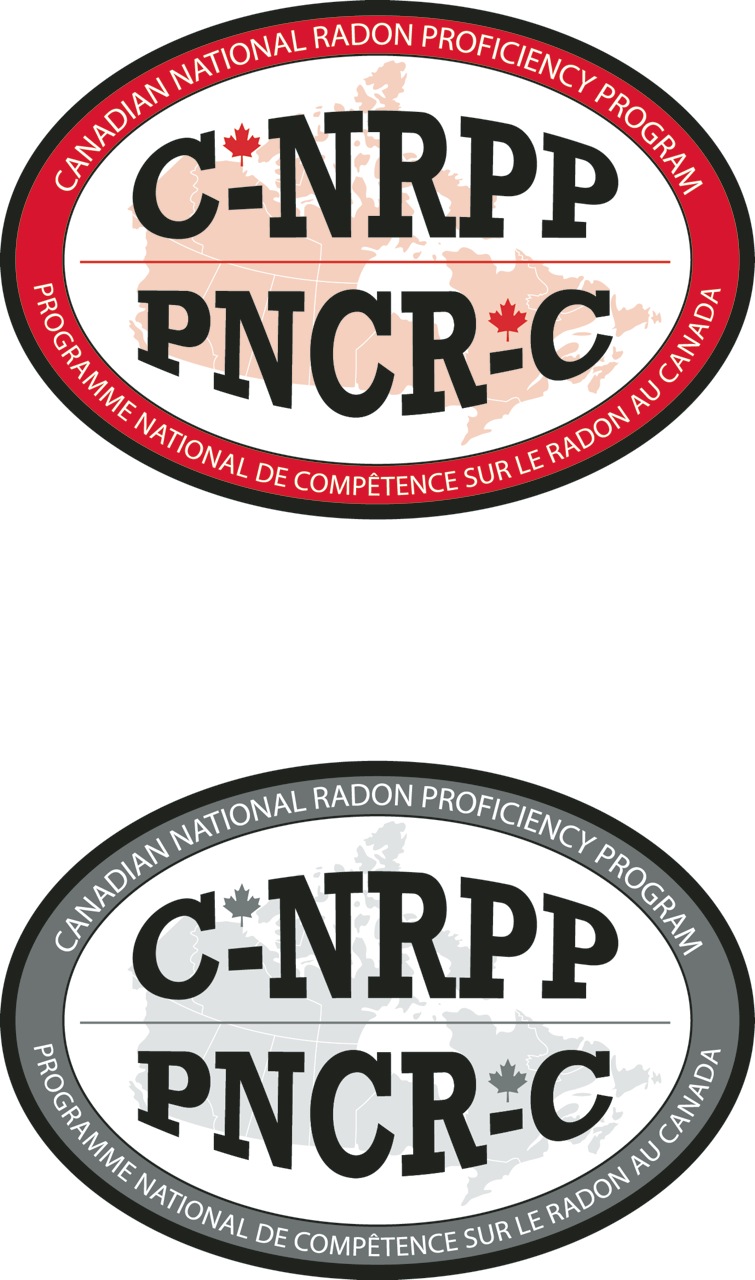 C-NRPP New Application - Training ServicesCOMPANY INFORMATION (All correspondence will be sent to the main company office address)List of Trainers: List of Courses: 				    	    	     C-NRPP APPLICATION FEE SCHEDULEOne 8 ½ x 11” certificate per trainer is included in the fees.Please include cheque made payable to “C-NRPP” If you would like to pay by credit card check here: _________Company NameAddressCityProvince:  Postal CodePhone # (one number)Fax # (one number)WebsiteE-mailFull Name: (list Main Contact First)C-NRPP Certification #:C-NRPP Course Number:(see C-NRPP CE Courses)Name of Certification Course DescriptionFee per TrainerTotalsC-NRPP Trainer Certification$  75.00 x ____Additional 8 ½ x 11” Certificates  7.50TOTAL FEE   $